Naming and Blessing of the ChildBrit Shalom (for a son) · Simchat Bat (for a daughter)Welcome and Invocation by clergy Family Prayers (Parents, Grandparents, Godparents)Candle lighting and Parents’ Blessing Scripture Readings from the Torah and/or Talmud“Kee’say Eliyahoo” – The Chair of Elijah (mother and child)Formal Naming Declaration and Liturgical Blessing for the childWine and She’he’chee’yanoo (Sustenance) BlessingsParents’ Explanation of  their child’s given namesClosing Blessing (Text: Numbers 6:24-26)Presentation of the Naming certificateFamily Celebration Blessings (By honored family members if desired)Kiddush blessing over wineHa’motzi blessing over Challah bread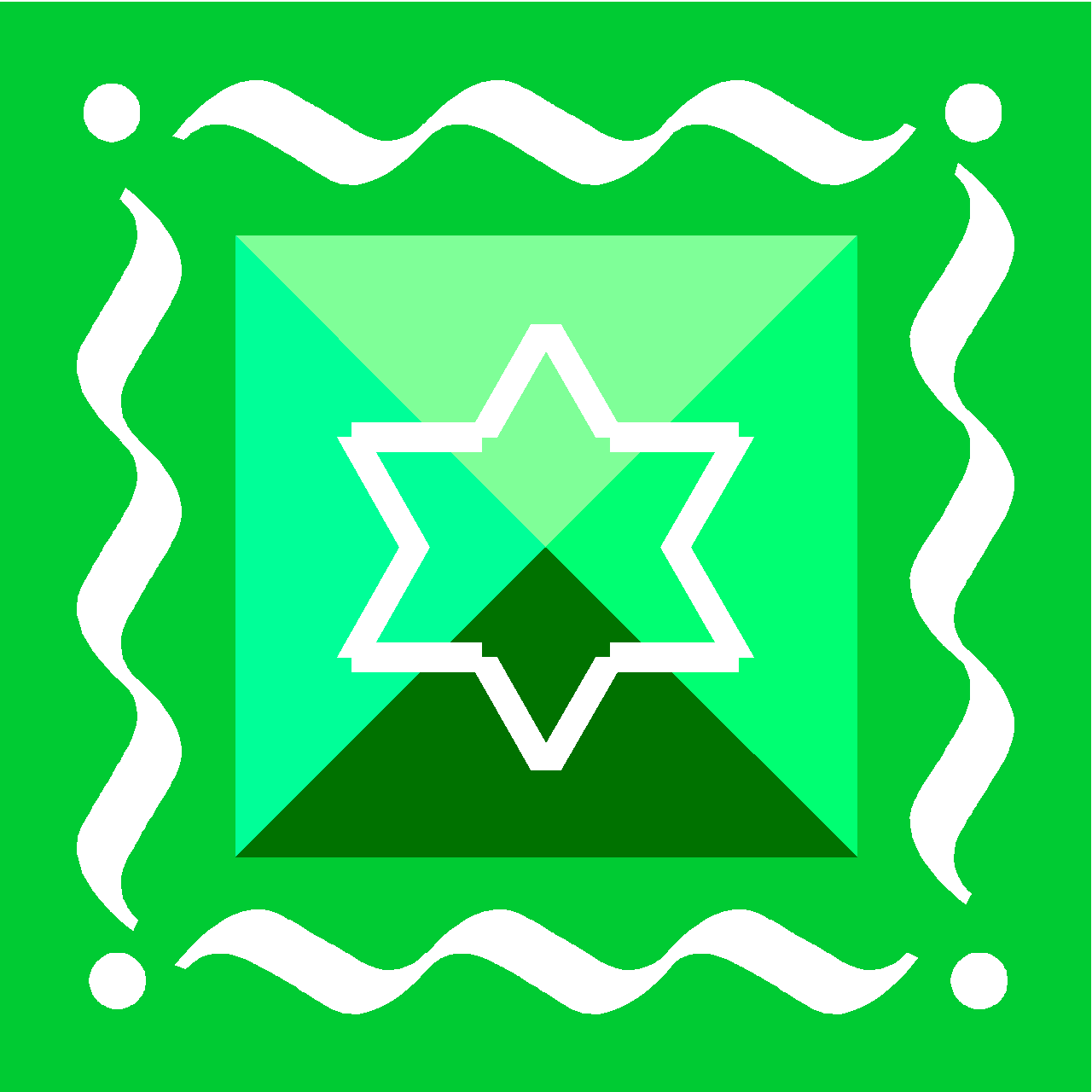 